2022 Golden Acorn Recipient  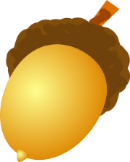 Challenger PTA is proud to continue the tradition of recognizing Golden Acorn and Outstanding Educator recipients this year.  The Golden Acorn program began in the 1930s as a way to recognize outstanding volunteer service and dedication to children and youth.  Today we would like to honor Kelsey Fierst as a dedicated volunteer in our community. Kelsey single-handedly brought back the Challenger Art Docent program post-pandemic. While her co-chair was in the hospital, Kelsey did everything from inventory, to organizing volunteer art docents, to coordinating with teachers. She volunteers with almost every PTA program, and those she does not volunteer for, she supports. Kelsey has also led a Challenger Girl Scout troop for the last 3 years, and organized a neighborhood Adopt-a-Family during the pandemic supporting a local women and children’s shelter called Mamma’s Hands. In addition to raising her own kids and volunteering, Kelsey maintains an active career. Challenger is lucky to have her as part of our community.